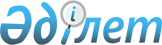 Об образовании избирательных участков на территории Сырымского района
					
			Утративший силу
			
			
		
					Решение акима Сырымского района Западно-Казахстанской области от 6 марта 2014 года № 9. Зарегистрировано Департаментом юстиции Западно-Казахстанской области 28 марта 2014 года № 3453. Утратило силу решением акима Сырымского района Западно-Казахстанской области от 20 октября 2015 года № 24      Сноска. Утратило силу решением акима Сырымского района Западно-Казахстанской области от 20.10.2015 № 24 (вводится в действие со дня первого официального опубликования).

      В соответствии с Конституционным законом Республики Казахстан от 28 сентября 1995 года "О выборах в Республике Казахстан", Законом Республики Казахстан от 23 января 2001 года "О местном государственном управлении и самоуправлении в Республике Казахстан" аким района РЕШИЛ:

      1. По согласованию с Сырымской районной избирательной комиссией соблюдая границы административно-территориального устройства образовать избирательные участки на территории Сырымского района согласно приложению к настоящему решению.

      2. Контроль за исполнением настоящего решения возложить на руководителя аппарата акима района Е. Сарсенова.

      3. Настоящее решение вводится в действие по истечении десяти календарных дней после дня первого официального опубликования.

 Избирательные участки на территории Сырымского района
					© 2012. РГП на ПХВ «Институт законодательства и правовой информации Республики Казахстан» Министерства юстиции Республики Казахстан
				
      Аким района

А. Шыныбеков

      СОГЛАСОВАНО: 

      Председатель 

      Сырымской районной 

      избирательной комиссии 

      _____________ А. Жоламанов 

      06.03.2014 г.
Приложение 
к решению акима района 
от 6 марта 2014 года № 9 № 

Номера избирательных участков

Границы избирательных участков

Местонахождение

1

290

Село Жымпиты: улицы Асадуллина, Уребаева, Байжанова, Алибекова, Жонисова, Сатаева, А. Оспанова, Бейбитшилик, Момышулы, Молдагалиева, Исаева, С. Датулы, Колганатова, Майлина, Айтеке би, Абилхайырхана, Мухита, С. Сейфуллина, Кажмукана

Село Жымпиты, улица Казахстанская, 10, здание государственного коммунального казенного предприятия "Центр досуга" Сырымский районный отдел культуры, развития языков, физической культуры и спорта

2

291

Село Жымпиты: улицы Жолдыбаева, Шоканова, Сагырбаева, Казахстанская, Жумагалиева, Амангелди, Жамбыла, Есенжанова, Молдагуловой, Ж. Досмухамедова, Маметовой, Мендалиева, Каратаева, Абая

Село Жымпиты, улица Казахстанская, 6, здание государственного коммунального казенного предприятия "Детско-юношеская спортивная школа"

3

292

Село 1-Май, зимовки Камыстыкол, Капак, Такыркол, Мукай, Кузентай, Орыскол, Саугабай, Дуйсенбай, Бескудук

Село 1-Май, здание фельдшерско-акушерского пункта

4

293

Село Улента: улицы Акдала, А. Бердигалиева, Байтерек, О. Досжанова, Жонысова, Д. Кусупкалиева, М. Ташаева, Т. Тажибекова, Умбетовой, Утемисова, зимовки Жетикол, Аюсай

Село Улента, улица Айтеке би, 3, здание государственного учреждения "Средняя общеобразовательная школа-детсад комплекс имени Жаншы Досмухамедова"

5

294

Село Булан

Село Булан, здание сельского клуба

6

295

Село Жамбыл

Село Жамбыл, здание государственного учреждения "Жамбылская основная общеобразовательная школа"

7

296

Село Кособа, зимовки Акшакол, Капалак, Жетимсай, Айдаргали, Аяккол, Наху, Шагат

Село Кособа, здание государственного учреждения "Средняя общеобразовательная Косубинская школа-сад"

8

297

Село Жыракудык, зимовки Агатай, Жыралышыганак, Жаманкол, Кулак, Кудыксай, Коныркол

Село Жыракудык, здание государственного учреждения "Жыракудукская средняя общеобразовательная школа"

9

298

Село Жетикуль, зимовки Акколь, Ждан-1, Баба, Урбисин, Саралжын, Сыпыра, Узакбай

Село Жетикуль, здание коммунального государственного учреждения "Общеобразовательная Жетикульская начальная школа Сырымского районного отдела образования"

10

299

Село Агоба, зимовки Куткожа,Толе, Кеуден-1, Кеуден-2, Донгелексор, Кенесары, Кобес

Село Агоба, здание медицинского пункта

11

300

Село Каракудык, зимовье Ашыкудык

Село Каракудык, здание медицинского пункта

12

301

Село Косарал, зимовки Комсомол, Бокай

Село Косарал, здание государственного учреждения "Средняя общеобразовательная Сырымская школа-детсад комплекс"

13

302

Села Шагырлыой, Кызылтан, зимовки Тиленше, Батпаккол, Ахметжан

Село Шагырлыой, здание сельского клуба

14

303

Село Жанаконыс, зимовки Шеркешбай, Кулшугай

Село Жанаконыс, здание медицинского пункта

15

304

Село Коздикара, зимовье Оралбай

Село Коздикара, здание коммунального государственного учреждения "Общеобразовательная Коздикаринская основная школа"

16

305

Село Булдырты, зимовки Битеу, Жаркамыс, Тыныштыбай, Сарыозек-1, Коныркол, Егиндиой, Кошабай, Аккудык, Костобе

Село Булдырты, здание сельского дома культуры

17

306

Село Когерис

Село Когерис, здание коммунального государственного учреждения "Общеобразовательная Кугерисская основная школа"

18

307

Село Каракудык

Село Каракудык, здание медицинского пункта

19

308

Село Коныр, зимовки Кенащы, Былкылдак

Коныр Село, здание сельского клуба

20

309

Село Тамды

Село Тамды, здание медицинского пункта

21

310

Село Таскудык

Село Таскудык, здание сельского дома культуры

22

311

Село Алатау

Село Алатау, здание коммунального государственного учреждения "Общеобразовательная Алатауская начальная школа Сырымского районного отдела образования"

23

312

Село Талдыбулак

Село Талдыбулак, здание сельского клуба

24

313

Село Казахстан

Село Казахстан, здание коммунального государственного учреждения "Общеобразовательная Казахстанская основная школа"

25

314

Село Аралтобе, зимовье Тиксай

Село Аралтобе, здание сельского дома культуры

26

315

Село Кызылагаш, зимовье Коржыной

Село Кызылагаш, здание государственного учреждения "Кызылагашская основная общеобразовательная школа"

27

316

Село Алгабас, зимовки Жаман, Кызылагаш

Село Алгабас, здание сельского клуба

28

317

Село Жанаонир, зимовки Орлыкол, Сулыкол, Сулыкол-1, Кыстаубай

Село Жанаонир, здание государственного учреждения "Жанаонирская основная общеобразовательная школа"

29

318

Село Сасыккуль, зимовье Кокеншеген

Село Сасыккуль, здание государственного учреждения "Акырапская основная общеобразовательная школа"

30

319

Село Тоганас, зимовье Булак

Село Тоганас, здание государственного учреждения "Правдинская средняя общеобразовательная школа имени В. И. Шубина"

31

320

Село Анкаты

Село Анкаты, здание медицинского пункта

32

321

Село Сегизуй

Село Сегизуй, здание медицинского пункта

33

322

Село Караганды, зимовки Актабан-2, Айдар

Село Караганды, здание сельского клуба

34

323

Село Куспанколь, зимовье Ащысай

Село Куспанколь, здание коммунального государственного учреждения "Общеобразовательная Куспанкольская начальная школа Сырымского районного отдела образования"

